SUSTAINABILITY IN THE 21ST CENTURY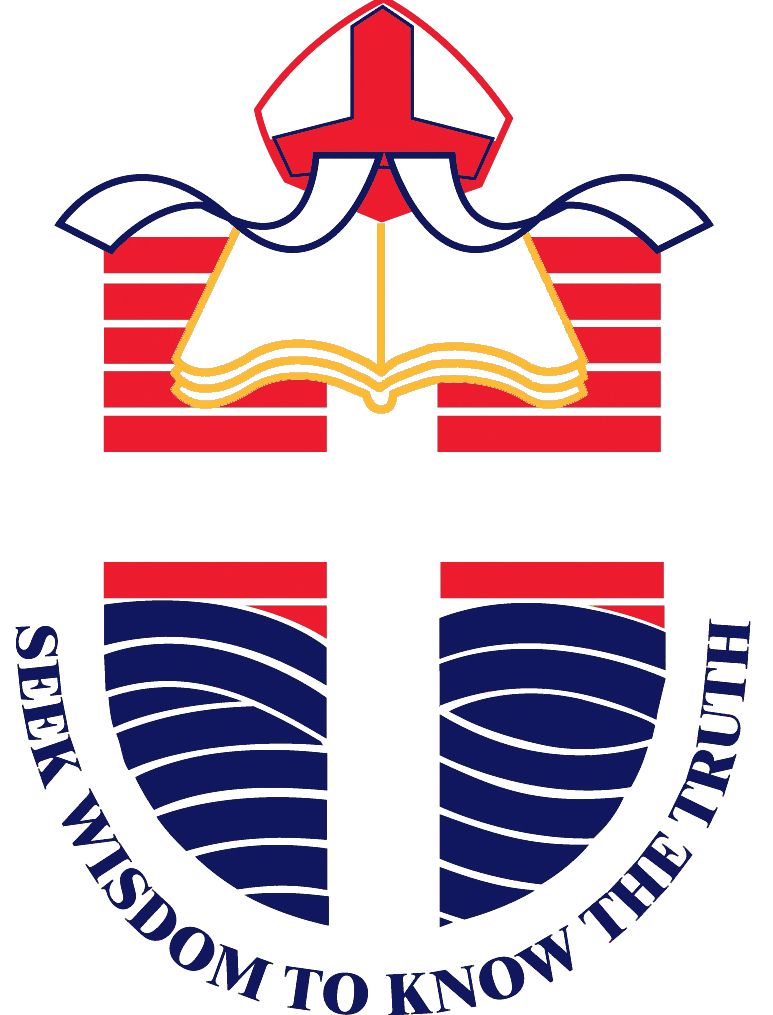 JOHN WOLLASTON ANGLICAN COMMUNITY SCHOOLAt John Wollaston, we are an IB World School that follows the Kath Murdoch Inquiry Cycle. Therefore the students used this process when completing their units of inquiry and the PYP Exhibition.